Commonwealth of Massachusetts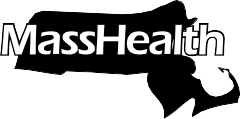 MassHealth Drug Utilization Review ProgramP.O. Box 2586, Worcester, MA 01613-2586Fax: (877) 208-7428 	Phone: (800) 745-7318February 2023 MassHealth Drug ListSummary UpdateMassHealth evaluates the prior-authorization status for drugs on an ongoing basis and updates the MassHealth Drug List accordingly. This Summary Update document identifies changes to the MassHealth Drug List for the rollout effective February 6, 2023.Additional information about these agents may be available within the MassHealth Drug List at www.mass.gov/druglist.AdditionsEffective February 6, 2023, the following newly marketed drugs have been added to the MassHealth Drug List. Ermeza (levothyroxine) Pheburane (sodium phenylbutyrate granules) – PARadicava ORS (edaravone suspension) – PASotyktu (deucravacitinib) – PA Spevigo (spesolimab-sbzo) – PAXaciato (clindamycin vaginal gel) – PAChange in Prior-Authorization StatusEffective February 6, 2023, the following vaginal antibiotic will require prior authorization.Nuvessa (metronidazole 1.3% vaginal gel) – PAEffective February 6, 2023, the following chemotherapy agent will require prior authorization.Leukeran (chlorambucil) – PAChange in Coverage StatusEffective February 6, 2023, the following agents will be available through medical billing only and will no longer be available through pharmacy billing.Abraxane (paclitaxel injectable suspension); MBAdriamycin (doxorubicin); MBalbumin, human solutions; MBAlimta (pemetrexed disodium); MBAlkeran (melphalan hydrochloride injection); MBamiodarone injection; MBAralast NP (alpha-1-proteinase inhibitor, human); MBazathioprine injection; MBBCG live, intravesical; MBBelrapzo (bendamustine); MBBendeka (bendamustine); MBBicnu (carmustine); MBbleomycin; MBbortezomib; MBBusulfex (busulfan injection); MBCafcit (caffeine citrate injection); MBcalcitriol injection; MBCamptosar (irinotecan); MBcarboplatin; MBCarnitor (levocarnitine injection); MBchloramphenicol; MBcisplatin; MBcladribine injection; MBClolar (clofarabine); MBCosmegen (dactinomycin); MBcyclophosphamide injection; MBcytarabine; MBCytogam (cytomegalovirus immune globulin IV, human); MBdacarbazine; MBDacogen (decitabine); MBDocefrez (docetaxel); MBdocetaxel; MBDoxil (doxorubicin liposomal injection); MBElitek (rasburicase); MBErbitux (cetuximab); MBetoposide injection; MBEvomela (melphalan injection); MBfloxuridine; MBfluorouracil injection; MBFolotyn (pralatrexate); MBfoscarnet; MBGlassia (alpha-1-proteinase inhibitor, human); MBHerceptin (trastuzumab) – PA; MBHerceptin Hylecta (trastuzumab/hyaluronidase-oysk) – PA; MBHerzuma (trastuzumab-pkrb) – PA; MBHycamtin (topotecan injection); MBHylenex (hyaluronidase, human recombinant); MBIdamycin PFS (idarubicin); MBIfex (ifosfamide); MBIxempra (ixabepilone); MBKanjinti (trastuzumab-anns) – PA; MBKepivance (palifermin); MBmagnesium injection; MBMarcaine (bupivacaine); MBMesnex (mesna injection); MBmidazolam injection; MBmitomycin injection; MBmitoxantrone; MBNipent (pentostatin); MBOgivri (trastuzumab-dkst) – PA; MBOntruzant (trastuzumab-dttb) – PA; MBoxaliplatin; MBpemetrexed; MBProlastin-C (alpha-1-proteinase inhibitor, human); MBReclast (zoledronic acid 5 mg); MBRhophylac (rho(d) immune globulin IV, human); MBSensorcaine (bupivacaine); MBTrazimera (trastuzumab-qyyp) – PA; MBTreanda (bendamustine); MB Valstar (valrubicin); MBVectibix (panitumumab); MBVelcade (bortezomib); MBVidaza (azacitidine vial); MBvinblastine; MBvincristine; MBVitrase (hyaluronidase, ovine); MBWinrho SDF (rho(d) immune globulin IV, human); MBZanosar (streptozocin); MBZemaira (alpha-1-proteinase inhibitor, human); MBzoledronic acid 4 mg; MBNew or Revised Therapeutic Tables Table 1 – Immune GlobulinsTable 5 – Immunological AgentsTable 6 – Nutrients, Vitamins, and Vitamin AnalogsTable 10 – Dermatologic Agents - Acne and RosaceaTable 11 – Nonsteroidal Anti-Inflammatory DrugsTable 15 – HypnoticsTable 16 – Corticosteroids - TopicalTable 18 – Cardiovascular AgentsTable 19 – Benign Prostatic Hyperplasia (BPH) AgentsTable 20 – AnticonvulsantsTable 26 – Antidiabetic Agents Table 27 – Antiemetics, Appetite Stimulants, and Anabolics Table 32 – Serums, Toxoids, and VaccinesTable 35 – Antibiotics and Anti-Infectives - Oral and InhaledTable 41 – Antibiotics - TopicalTable 46 – Urinary Dysfunction AgentsTable 48 – Antiparkinsonian AgentsTable 49 – Osteoporosis and Bone Metabolism AgentsTable 50 – Narcolepsy and Miscellaneous Sleep Disorder Therapy AgentsTable 51 – Antiglaucoma Agents - OphthalmicTable 55 – AndrogensTable 57 – Oncology AgentsTable 61 – Gastrointestinal Drugs - Antidiarrheals, Constipation, and Miscellaneous Gastrointestinal AgentsTable 63 – Dermatologic Agents - Topical Chemotherapy, Genital Wart Treatment, and Miscellaneous Dermatologic AgentsTable 65 – Enzyme Replacement and Substrate Reduction TherapiesTable 66 – Antibiotics and Anti-Infectives - InjectableTable 67 – Antiviral AgentsTable 69 – Barbiturates, Benzodiazepines, and Miscellaneous Antianxiety AgentsTable 70 – Progesterone AgentsTable 72 – Agents Not Otherwise ClassifiedUpdated and New Prior-Authorization Request Forms Anticonvulsant Prior Authorization Request Breast Cancer Agents Prior Authorization RequestDiabetes Medical Supplies and Emergency Treatments Prior Authorization RequestGlaucoma Agents Prior Authorization Request Nonsteroidal Anti-Inflammatory Drugs (NSAID) Prior Authorization RequestOpioids/Acetaminophen Analgesic Prior Authorization RequestOsteoporosis Agents and Calcium Regulators Prior Authorization RequestProgesterone Agents Prior Authorization RequestTargeted Immunomodulators Prior Authorization RequestTopical Corticosteroids Prior Authorization Request Updated MassHealth Brand Name Preferred Over Generic Drug ListThe MassHealth Brand Name Preferred Over Generic Drug List has been updated to reflect recent changes to the MassHealth Drug List.Effective February 6, 2023, the following agents will be removed from the MassHealth Brand Name Preferred Over Generic Drug List. Abraxane (paclitaxel injectable suspension); MBCambia (diclofenac powder for solution) – PA; A90Clobex (clobetasol propionate shampoo); A90Differin (adapalene cream, 0.3% gel pump, lotion) – PA; A90Epiduo Forte (adapalene 0.3%/benzoyl peroxide 2.5%) – PA; A90Soolantra (ivermectin cream) – PA; A90Vectical (calcitriol ointment) – PA; A90Updated MassHealth 90-day InitiativeThe MassHealth 90-day Initiative has been updated to reflect recent changes to the MassHealth Drug List.Effective February 6, 2023, the following agents may be allowed or mandated to be dispensed in up to a 90-day supply, as indicated below. brimonidine topical gel, 0.33% – PA; A90diclofenac powder for solution – PA; A90Minolira (minocycline extended-release 105 mg, 135 mg tablet) – PA; A90Trokendi XR (topiramate extended-release capsule-Trokendi XR) – PA; BP, A90Zioptan (tafluprost) – PA; M90
Updated MassHealth Pharmacy Program Emergency Response The MassHealth Pharmacy Program Emergency Response document has been updated to reflect recent changes. Updated MassHealth Non-Drug Product List The MassHealth Non-Drug Product List has been updated to reflect recent changes to the MassHealth Drug List.Effective February 6, 2023, the following product will be added to the MassHealth Non-Drug Product List. Genabio (COVID-19 antigen self-test) – PA > 8 tests/28 dayUpdated MassHealth Over-the-Counter Drug ListThe MassHealth Over-the-Counter Drug List has been updated to reflect recent changes to the MassHealth Drug List.Updated MassHealth Supplemental Rebate/Preferred Drug ListThe MassHealth Supplemental Rebate/Preferred Drug List has been updated to reflect recent changes to the MassHealth Drug List.Effective February 6, 2023, the following oncology agent will be removed from the MassHealth Supplemental Rebate/Preferred Drug List. Bosulif (bosutinib) – PAUpdated MassHealth ACPP/MCO Unified Pharmacy Product ListThe MassHealth ACPP/MCO Unified Pharmacy Product List has been updated to reflect recent changes to the MassHealth Drug List.Updated MassHealth Quick Reference Guide The MassHealth Quick Reference Guide has been updated to reflect recent changes to the MassHealth Drug List.Deletions The following drugs have been removed from the MassHealth Drug List because they have been discontinued by the manufacturer. Aralast (alpha-1-proteinase inhibitor, human)Cafcit (caffeine citrate solution); #Cytovene (ganciclovir injection); #Cefotan (cefotetan); #Cortisporin (neomycin/bacitracin/polymyxin b/hydrocortisone topical ointment)Cortisporin (neomycin/polymyxin b/hydrocortisone cream)Fortaz (ceftazidime); # Merrem (meropenem); #Novantrone (mitoxantrone); #SSD (silver sulfadiazine); #; A90Thermazene (silver sulfadiazine); #; A90Zometa (zoledronic acid 4 mg); #The following drugs have been removed from the MassHealth Drug List. MassHealth does not pay for drugs that are manufactured by companies that have not signed rebate agreements with the U.S. Secretary of Health and Human Services. Aklief (trifarotene) – PA  Cambia (diclofenac powder for solution) – PA; A90Capex (fluocinolone shampoo)Clobex (clobetasol propionate lotion, spray); A90Clobex (clobetasol propionate shampoo); A90Desowen (desonide cream); A90Differin (adapalene cream, 0.3% gel pump, lotion) – PA; A90Epiduo (adapalene 0.1% / benzoyl peroxide 2.5%) – PA; A90Epiduo Forte (adapalene 0.3% / benzoyl peroxide 2.5%) – PA; A90Epsolay (benzoyl peroxide) – PAEthyol (amifostine)Metrocream (metronidazole 0.75% cream); A90Metrogel (metronidazole 1% gel) – PA; A90Metrogel-Vaginal (metronidazole 0.75% vaginal gel); A90Metrolotion (metronidazole lotion) – PA; A90Mirvaso (brimonidine topical gel, 0.33%) – PAOracea (doxycycline monohydrate 40 mg capsule) – PA; A90Pancrease DR (pancrelipase)Soolantra (ivermectin cream) – PA; A90Twyneo (tretinoin / benzoyl peroxide) – PA Vectical (calcitriol ointment) – PA; A90The following agents have been removed from the MassHealth Drug List because the monkeypox public health emergency has expired. These agents are held by the strategic national stockpile for use in a public health emergency.ACAM2000 (smallpox vaccine, live)Jynneos (smallpox and monkeypox vaccine, live, non-replicating)Tpoxx (tecovirimat)Corrections / ClarificationsThe following drugs have been added to the MassHealth Drug List. These changes do not reflect any change in MassHealth policy. Endometrin (progesterone vaginal insert) – PAOxytrol for Women (oxybutynin transdermal system) – PA  The following drug has been added to the MassHealth Drug List. The following agent will be available through medical billing only.Amphadase (hyaluronidase); MBThe following listings have been clarified. These changes do not reflect any change in MassHealth policy. amiodarone tablet; M90Buphenyl (sodium phenylbutyrate powder, tablet); BP, A90 Carnitor (levocarnitine tablet, solution); #, A90Comirnaty (COVID-19 Pfizer vaccine, bivalent COVID EUA – August 31, 2022 for members ≥ 6 months of age)Comirnaty (Pfizer COVID-19 vaccine, bivalent COVID EUA – August 31, 2022 for members ≥ 6 months of age) cyclophosphamide capsule, tablet; A90Differin (adapalene) – PA; A90etoposide capsule; A90Hycamtin (topotecan capsule)Impeklo (clobetasol propionate lotion pump) – PAKlaron (sulfacetamide 10% lotion) – PA ≥ 22 years; #, A90Lyumjev (insulin lispro-aabc) – PA magnesium salts; *, A90Radicava (edaravone injection) – PARocaltrol (calcitriol capsule, solution); #, M90Spikevax (COVID-19 Moderna vaccine, bivalent COVID EUA – August 31, 2022 for members ≥ 6 months of age)Spikevax (Moderna COVID-19 vaccine, bivalent COVID EUA – August 31, 2022 for members ≥ 6 months of age)Abbreviations, Acronyms, and SymbolsPA Prior authorization is required. The prescriber must obtain prior authorization for the drug in order for the provider to receive reimbursement. Note: Prior authorization applies to both the brand-name and the FDA “A”-rated generic equivalent of listed product. # This designates a brand-name drug with FDA “A”-rated generic equivalents. Prior authorization is required for the brand, unless a particular form of that drug (for example, tablet, capsule, or liquid) does not have an FDA “A”-rated generic equivalent. BP Brand Preferred over generic equivalents. In general, MassHealth requires a trial of the preferred drug or clinical rationale for prescribing the non-preferred drug generic equivalent.* The generic OTC and, if any, generic prescription versions of the drug are payable under MassHealth without prior authorization.MB This drug is available through the health care professional who administers the drug or in an outpatient or inpatient hospital setting. MassHealth does not pay for this drug to be dispensed through the retail pharmacy. If listed, prior authorization does not apply through the hospital outpatient and inpatient settings. Please refer to 130 CMR 433.408 for prior authorization requirements for other health care professionals.A90 Allowable 90-day supply. Dispensing in up to a 90-day supply is allowed. May not include all strengths or formulations. Quantity limits and other restrictions may apply. M90 Mandatory 90-day supply. After dispensing up to a 30-day supply initial fill, dispensing in a 90-day supply is required. May not include all strengths or formulations. Quantity limits and other restrictions may also apply. 